岡山県及び岡山県産業振興財団では、県内中小企業の研究開発を支援し、県内地域産業の活性化を推進するため「きらめき岡山創成ファンド支援事業」を実施しています。今回、令和５年度の募集を行うにあたり、下記のとおり、事前公募説明会・個別相談会を開催します。皆様のご参加をお待ち申し上げます。※新型コロナウイルス感染症の拡大状況により、WEB開催へ変更になる場合がございます。日　　時：令和５年3月２３日（木）　13：30 ～ 15：30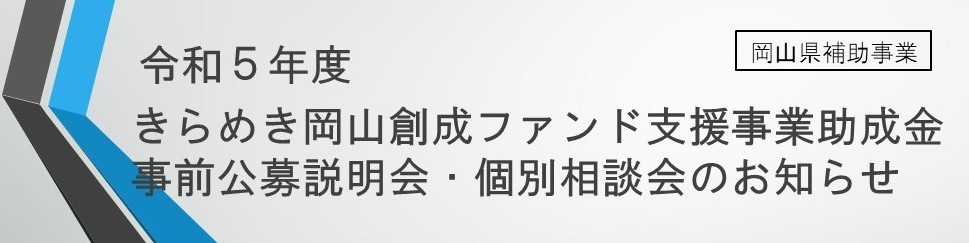 場　　所：テクノサポート岡山　１階　大会議室（岡山市北区芳賀５３０１）内　　容：・申請書作成のポイント（13：30～13：50）・きらめき岡山創成ファンド支援事業助成金制度説明（13：50～14：30）・個別相談会（14：30～15：30）※申請書作成ポイントは、コンサルタントの方の参加はご遠慮いただいております参 加 料：無料【申込方法】申込締切：令和５年３月２０日（月）１２時ホームページの「お申し込みフォーム」よりお申込みいただくか、裏面の申込書またはホームページ等から申込書をダウンロードしご記入の上、E-mailまたはFAXでお申込みください。HP：https://www.optic.or.jp/okayama-ssn/event_detail/index/2793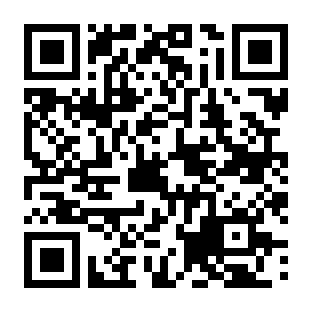 【問合せ先】　　　　　　　　　　　　　　公益財団法人岡山県産業振興財団ものづくり支援部 研究開発支援課（担当：橋元・大内）　　　　　　　　　　　　TEL：086-286-9651　　E-mail：kirameki@optic.or.jp申込締切：令和５年３月２０日（月）１２時令和５年度きらめき岡山創成ファンド支援事業助成金事前公募説明会・個別相談会　参加申込書（公財）岡山県産業振興財団　担当　橋元・大内　行E-mail：kirameki @optic.or.jpFAX：０８６－２８６－９６７６※お伺いする個人情報は当財団からの情報配信及び問い合わせへの回答といった連絡のためにのみ使用いたします。企業名参加者(役職)(氏名)参加者(役職)(氏名)連絡先TELFAX連絡先E-mail備　　　考申請書作成のポイント（13:30～13:50）申請書作成のポイント（13:30～13:50）申請書作成のポイント（13:30～13:50）個別相談会（14:30～15:30）個別相談会（14:30～15:30）個別相談会（14:30～15:30）参加　　・　　不参加参加　　・　　不参加参加　　・　　不参加参加　　・　　不参加※相談の順番は受付順となります。参加　　・　　不参加※相談の順番は受付順となります。参加　　・　　不参加※相談の順番は受付順となります。